                                                     JK MINIFARMA SLOUP VÁS ZVE NA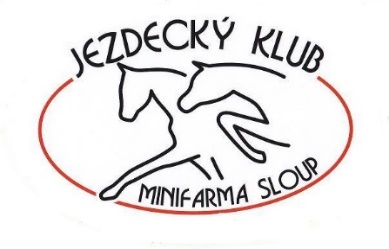 II. VYTRVALOSTNÍ ZÁVOD„HOBÍČKO ZÁKUPY“14.8. 2016Startovat se bude v kategorii ZM a Z. Délka okruhu se pohybuje kolem 22 km (bude upřesněno na poradě). Starty jsou plánované na 12:00. V dopoledních hodinách proběhne presentace a vstupní veterinární kontrola. Negativní vyšetření na infekční anemii, ne starší 6 měsíců a vakcinace influenze dle schématu výrobce, provedena nejpozději 7 dní před závody. Plánujeme uspořádat i ukázku pony a dětí ve vytrvalosti na zkráceném okruhu. V ukázce mohou startovat koně i pony, kteří úspěšně dokončili náš závod v jiné kategorii. Trasa je různorodá 2B. Často se mění povrch a na koně čeká i Kamenický kopec. Cesty v lese jsou místy zpevněné. Na trati není žádný přejezd vody ani frekventovaná silnice. Doprovodná vozidla mohou jezdit na několik servisních míst. Voda na chlazení se bude nabírat v neomezeném množství na koupališti.Kontaktní osoba:	Ljuba Stanojkovičová 736137968, minifarma.sloup@seznam.czHlavní rozhodčí:	Ing. Kristýna Miřátská, Ph.D. (A0704)Předseda veterinární komise:	MVDr. Volf KarelSbor veterinární komise:	Králová Ines Mag. med. vet.,  MVDr. JiroudkováLékařská služba:	Anna Starková 607841286Startovné v hobby ZM a Z  je 400,- (placeno hotově při presentaci) a zápisné 400,- (převodem).Pony ukázka je startovné 300,-Kč. (placeno v hotovosti při presentaci)Přihlášky posílejte na minifarma.sloup@seznam.cz  Přijetí přihlášky potvrdíme. Uzávěrka přihlášek je neděle 7. 8. 2016 ve 12:00!!! Zápisné prosím uhraďte převodem na FIO BANKA 2700149411/2010 . V případě nízkého počtu přihlášených rozhodneme o zrušení závodů a zápisné vrátíme. V ceně je postavení vlastních ohrádek (velká louka po sklizeném seně dost pastvy), parkování v areálu koupaliště a vstup na koupaliště pro jezdce i jeho doprovod.Hodnocení:O umístění rozhoduje čas vstupu do veterinární kontroly (VK). Jestliže soutěžící absolvuje trasu rychlostí 12 až 16 km/h, není k času vstupu do veterinární kontroly připočtena žádná penalizace. Jestliže soutěžící absolvuje trasu rychlostí 8 až 11,99 km/h je k času vstupu do veterinární kontroly připočtena penalizace 10 min. Rozhoduje čas vstupu do VK. Pokud soutěžící absolvuje trasu rychlostí vyšší nežli 16 km/h, je diskvalifikován.Další upřesnění bude v rozpisu závodu a na stránkách http://www.cjf.cz/discipliny/vytrvalost/akce/2016/Ubytování si můžete domluvit na http://www.koupalistezakupy.cz/web/ občerstvení zajištěno!Za návštěvu určitě stojí http://zamekzakupy.cz/                                                                                    Těšíme se na vás! Pořadatelský tým MINIFARMA SLOUP